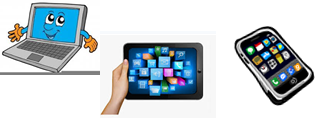 Name:…                                                                      Surname: …Home Schooling 26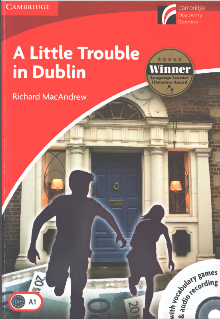 Today we’ll work with chapter 2 of our reader “A Little Trouble in Dublin” Do you remember this conversation from chapter 1 (page 9)? 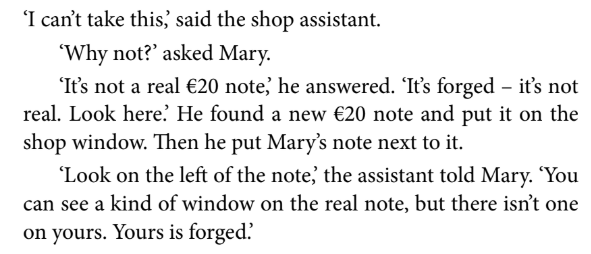 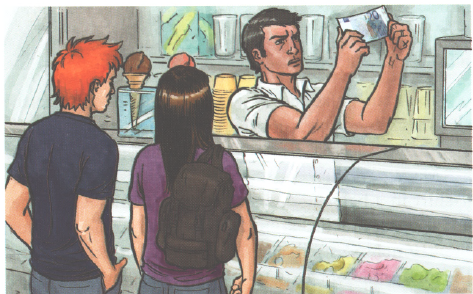 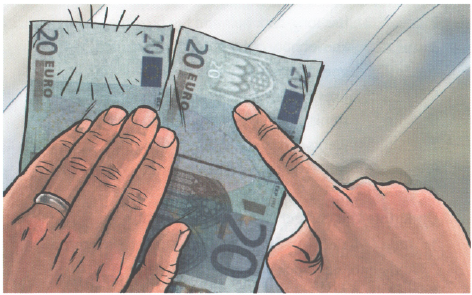 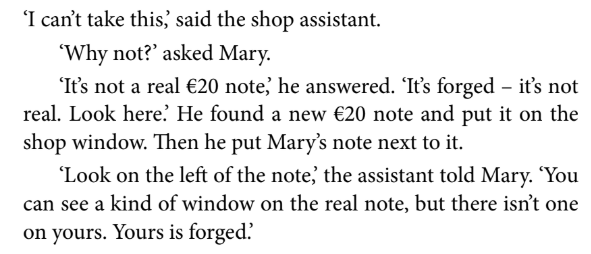 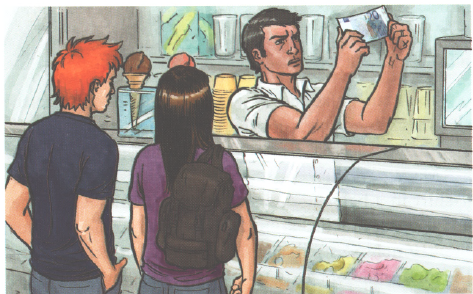 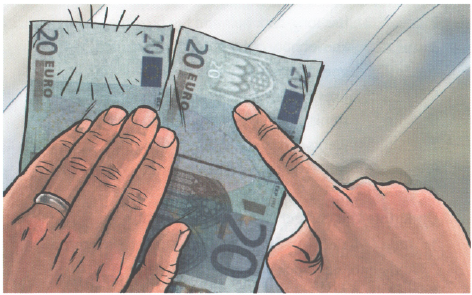 Where are they? …What happened? …Read or listen to chapter 2 (page 12). You can use your book or the pdf version.PDF file:  https://bit.ly/3czAvQ0AUDIO UNIT 2: https://drive.google.com/file/d/1rJcYBZ2ah0mR0N2FDjw1fd9MQs30XCfl/view?usp=sharing 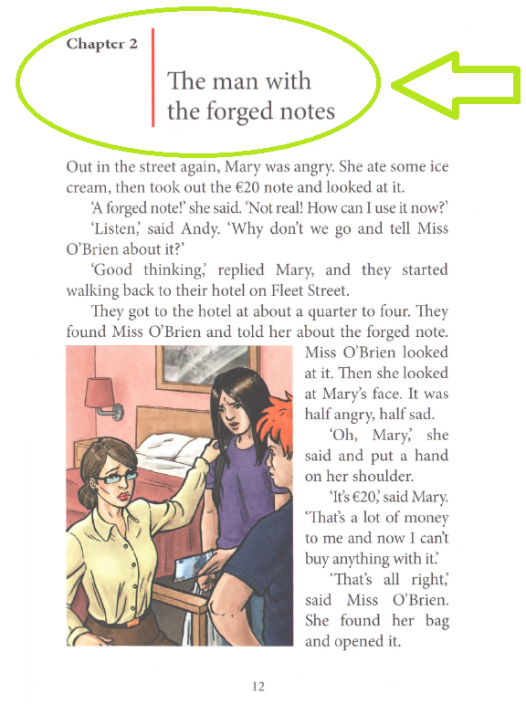 Let’s work online!CTRL+CLICK AND WORK ONLINE: https://forms.gle/bCoLJuFGdjuxADji9 After working online, come back to this file to solve the following exercise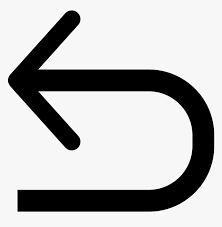 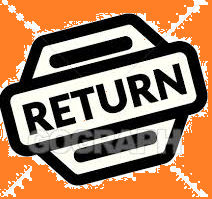 Let’s check! Play this game! Click on this link  https://www.educandy.com/site/resource.php and enter this code: 223af  then press SUBMIT    ...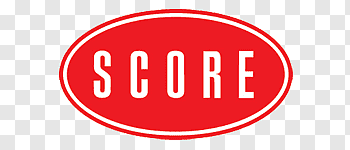 Answer! Use your own words. 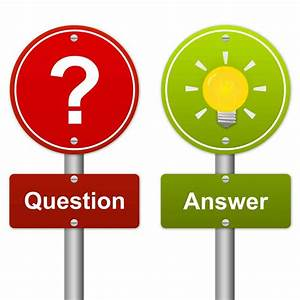 What do you think there is inside the box?  ...What do you think happens in chapter 3? ...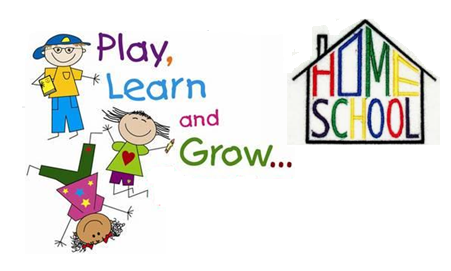 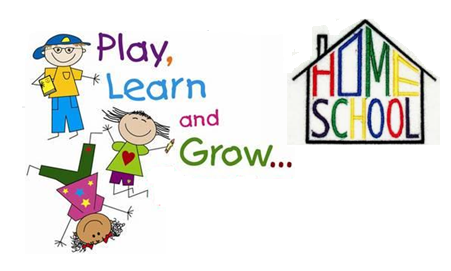 PLEASE PRESS “SUBMIT/SEND” AT THE END OF YOUR ONLINE WORKPOR FAVOR PRESIONAR “ENVIAR” AL FINAL DEL TRABAJO EN LINEA